(IOPPC No.      /     )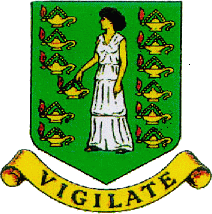 INTERNATIONAL OIL POLLUTION PREVENTION CERTIFICATE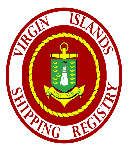 (Note: This certificate shall be supplemented by a Record of Construction and Equipment, Form )Issued under the provisions of theINTERNATIONAL CONVENTION FOR THE PREVENTION OFPOLLUTION FROM SHIPS, 1973as modified by the Protocol of 1978 relating thereto, as amended,(hereinafter referred to as "the Convention") under the authority of theGOVERNMENT OF THE VIRGIN ISLANDSbyTHE VIRGIN ISLANDS SHIPPING REGISTRYPARTICULARS OF SHIP* Delete as appropriate	** For oil tankersTHIS IS TO CERTIFY:1.	That the ship has been surveyed in accordance with regulation 6 of Annex I of the Convention; and2.	That the survey shows that the structure, equipment, systems, fittings, arrangement and material of the ship and the condition thereof are in all respects satisfactory and that the ship complies with the applicable requirements of Annex I of the Convention.This Certificate is valid until:       subject to surveys in accordance with regulation 6 of Annex I of the Convention.Completion date of the survey on which this certificate is based:      Issued at:	Road Harbour, Tortola, Bvi	on:	     	_______________________________________________	Signature of duly authorized official issuing the Certificate	(Name of authorized official issuing the certificate)This certificate is issued by or on behalf of British Virgin Island under the responsibility of the United Kingdom as flag-state under the Convention.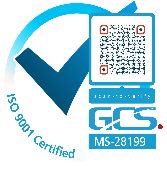 (IOPPC No.)  	IOPP CERTIFICATE (continued)Name of Vessel:	Official No: 	ENDORSEMENT FOR ANNUAL AND INTERMEDIATE SURVEYSTHIS IS TO CERTIFY THAT at a survey required by regulation 6 of Annex I the Convention, the ship was found to comply with the relevant requirements of the Convention.Annual	survey				Signed: ____________________________________				(signature of authorised official)						Place:						Date:Annual */ Intermediate* survey	Signed: ____________________________________				(signature of authorised official)						Place:						Date:Annual */ Intermediate* survey	Signed: ____________________________________				(signature of authorised official)						Place:						Date:Annual	survey				Signed: ____________________________________				(signature of authorised official)						Place:						Date:Annual/Intermediate survey in accordance with regulation 10.8.3THIS IS TO CERTIFY that, at the annual/intermediate* survey in accordance with regulation 10.8.3 of Annex I of the Convention, the ship was found to comply with the relevant provisions of the Convention.Signed: ____________________________________				(signature of authorised official)						Place:						Date:* Delete as appropriate(IOPPC No.)  	IOPP CERTIFICATE (continued)Name of Vessel:  	Official No:  Endorsement to extend the certificate if valid for less than 5 years where regulation 10.3 appliesThe ship complies with the relevant provisions of the Convention, and this certificate shall, in accordance with regulation 10.3 of Annex I of the Convention, be accepted as valid until:Signed: ____________________________________	(signature of authorised official)Place:Date:								(Seal or stamp of the authority, as appropriate)Endorsement where the renewal survey has been completed and regulation 10.4 appliesThe ship complies with the relevant provisions of the Convention, and this certificate shall, in accordance with regulation 10.4 of Annex I of the Convention, be accepted as valid until:Signed: ____________________________________	(signature of authorised official)Place:Date:								(Seal or stamp of the authority, as appropriate)Endorsement to extend the validity of the certificate until reaching the port of survey or for a period of grace where regulation 10.5 or 10.6 appliesThis certificate shall, in accordance with regulation 10.5 * or regulation 10.6 * of Annex I of the Convention, be accepted as valid until:Signed: ____________________________________	(signature of authorised official)Place:	Date:								(Seal or stamp of the authority, as appropriate)Endorsement for advancement of anniversary date where regulation 10.8 appliesIn accordance with regulation 10.8 of Annex I of the Convention, the new anniversary date is:Signed: ____________________________________	(signature of authorised official)Place:	Date:								(Seal or stamp of the authority, as appropriate)In accordance with regulation 10.8 of Annex I of the Convention, the new anniversary date is:Signed: ____________________________________	(signature of authorised official)Place:	Date:								(Seal or stamp of the authority, as appropriate)*Delete as appropriateNAME OF SHIPNAME OF SHIPDISTINCTIVE NUMBER OR LETTERSDISTINCTIVE NUMBER OR LETTERSPORT OF REGISTRYPORT OF REGISTRYGROSS TONNAGEGROSS TONNAGEDEADWEIGHT OF SHIP (tonnes)**DEADWEIGHT OF SHIP (tonnes)**IMO NUMBERIMO NUMBERTYPE OF SHIP*Oil Tanker (*)Ship other than an oil tanker with cargo tanks coming under Regulation 2.2 of Annex I of the Convention (*)Ship other than any of the above (*)Oil Tanker (*)Ship other than an oil tanker with cargo tanks coming under Regulation 2.2 of Annex I of the Convention (*)Ship other than any of the above (*)